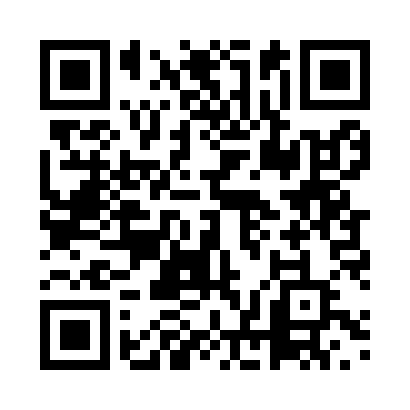 Prayer times for Chillan, ChileWed 1 May 2024 - Fri 31 May 2024High Latitude Method: NonePrayer Calculation Method: Muslim World LeagueAsar Calculation Method: ShafiPrayer times provided by https://www.salahtimes.comDateDayFajrSunriseDhuhrAsrMaghribIsha1Wed6:007:2812:453:406:027:252Thu6:017:2912:453:396:017:243Fri6:027:3012:453:386:007:234Sat6:027:3112:453:385:597:225Sun6:037:3112:453:375:587:226Mon6:047:3212:453:365:577:217Tue6:057:3312:453:355:567:208Wed6:057:3412:453:345:557:199Thu6:067:3512:453:345:557:1810Fri6:077:3612:453:335:547:1811Sat6:077:3612:453:325:537:1712Sun6:087:3712:453:315:527:1613Mon6:097:3812:453:315:517:1514Tue6:097:3912:453:305:507:1515Wed6:107:4012:453:305:507:1416Thu6:117:4012:453:295:497:1317Fri6:117:4112:453:285:487:1318Sat6:127:4212:453:285:477:1219Sun6:137:4312:453:275:477:1220Mon6:137:4412:453:275:467:1121Tue6:147:4412:453:265:457:1122Wed6:157:4512:453:265:457:1023Thu6:157:4612:453:255:447:1024Fri6:167:4712:453:255:447:0925Sat6:167:4712:453:245:437:0926Sun6:177:4812:463:245:437:0927Mon6:187:4912:463:245:427:0828Tue6:187:4912:463:235:427:0829Wed6:197:5012:463:235:417:0830Thu6:197:5112:463:235:417:0831Fri6:207:5112:463:225:417:07